There’s a Pharaoh in Our Bath – Select and Retrieve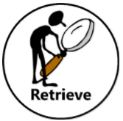 Reread Chapter 12 – Humans at Last from yesterday’s lesson and answer these questions. Write your answers underneath each question and send them to our class email address: dh.y4homelearning@perryhallmat.co.uk Page 119What did Ben Carrie do?How many cats were there?Page 120What colour eyes did Tiddles have?What did Tiddles do when he saw Sennapod?Page 121Where did all the other cats go?What was the name of the policeman?Page 122What did Mr Lightspeed finally mention?Where did Sennapod pull the parchment from?Page 123What was on the map?What was the important thing Sennapod had to do?